Click here to buy CV Contact: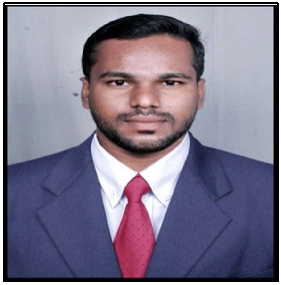 http://www.gulfjobseeker.com/employer/cvdatabaseservice.phpMANSOORREVIT MEP (BIM) MODULER, Plumbing Draughtsman Whatsapp No: +971504753686 E-Mail: mansoor-399768@2freemail.com OBJECTIVE: - Seeking challenging positions as a REVIT MEP & AUTOCAD PLUMBING DRAUGHTSMAN,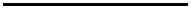 3 Years’ of Experience in this Industry with, good analysis and design capability, good communication and interpersonal skills, proven individually in project management and worked with team of professionals.EDUCATIONAL QUALIFICATION: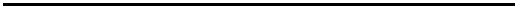 Draughtsman Civil from Jahangeerpeeran ITI Mahaboobnagar (Dist) In 2011 TO 2013.SSC From ZPHS Kaukuntla Passed In 2011.MEP Plumbing Designing & Drafting AutoCAD And Revit MEP from Taiba Engineering Consultants Hyderabad,Auto Cad 2D & 3D Training from Salween Technologies, Hyderabad.WORK EXPERIENCE: -Company: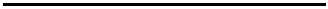 Designation: Draughtsman MEP from 21th Oct’2019 to Mar 07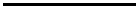 Roles and Responsibilities:1.	Preparation of Plumbing Drawing.Internal plumbing including-Soil, Waste Drainage, Water2.	supply & Rain water disposal to external layout.Shop drawings for cold and hot water systems3.	Sewerage & Storm water Drainage, Layout, Water Supply from U/G tank, To OHT.4.	Revit modeling for plumbing Layout’sCompany:Designation: AutoCAD and Plant 3D Technician in KAASNI DESIGN ENGINEERING AND CONSULTANCY from 8th May’2018 to 19th Nov 2019Roles and Responsibilities:As a AutoCAD Technician responsible to Cleanup Isometrics generated from different Specifications like Carbon Steel, Stainless steels, PVC , UPVC and DUCTs, in Plant 3D as per European Standards for Tool Install Project in Semi-Conductor Manufacturing facility.2.	Modeling of Different Pipe Services like Diesel, Humidified water, Refrigerant’s for Data Center Project using Plant 3D software.3.	Worked on piping Supports and Clips as per standards on Tool Install and Data center Projects.4.	Checking Pipe Routing in Navis WorkCompany:Designation: CAD Operator in GIS Labs Hyd from 26th Dec 2015 till 30th July 2016Project Worked: Water Works Development and Implementation Project of Mumbai City.Responsibilities: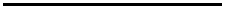 ●	Downloading, processing of Survey data using total station software.●	Drawing Survey data Roads & highways●	Surveying Data downloading And CAD Based Designing and Mapping.●	Quality Control of CAD DataCompany: Taiba Engineering Consultancy HyderabadDesignation: 6 Months Training-cum-Real Time Live Project.PLUMBING MEPResponsibilities: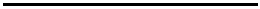 ●	Preparation of Plumbing Drawing.Internal plumbing including-Soil, Waste Drainage, Water supply & Rain water disposal to external layout.●	Shop drawings for cold and hot water systems●	Sewerage & Storm water Drainage, Layout, Water Supply, U/G tank, To OHT.●	Isometric diagram & Schematic diagram.REVIT-MEPResponsibilities:-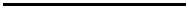 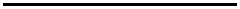 Importing CAD file into REVIT file, Development of Architectural plan,To Prepare HVAC , Electrical , plumbing and Fire Fighting drawingsCreating an MEP Project, Linking Projects, Creating and applying a view to Template,Planning Mechanical System: - Preparing Spaces, Creating Zones in different levels, Analyzing Heat and Cooling Load, creating an Air Flow Schedule.Designing Mechanical Air System: - Placing Hosted and Non Hosted Air Terminals, Creating supply Air Systems, Creating Duct Work manually and automatically.Designing Mechanical Piping System: - Adding Mechanical Equipment, Creating a Piping System, Adding Pipe using Auto or Manual Layout, Sizing Pipe, Adding Valves, Inspecting a System.Planning Electrical System:- Specifying Electrical Settings, Defining Required Lighting, Creating Color Fills and ScheduleDesigning an Electrical System: - Adding Lighting Fixtures, Placing Switches, Junction Boxes, Creating Lighting Circuits with Wires, Creating Switch System, Creating Power Loads, Balancing Wire Sizes and Breaking Services.Designing plumbing System: - Adding Sanitary Fixtures, Creating a Sanitary System, Refining the Sanitary Stack, Creating Cold Water System, and Creating the Hot Water System.Planning Fire Protection System: Specifying Pipe Setting, Determining Zone Requirement, Creating a Sprinkler Design Schedule.●	Designing Fire Protection System: - Adding Sprinklers, Creating a piping System, Modifying Pipe Diameters.●	Creating Documentation Views: - Duplicating plan Views, Creating a plumbing Isometric Riser.●	Working with Annotations and Dimensions: - Creating Annotations, Creating Dimensions, Creating a Legend.SKILLS:-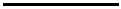 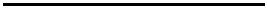 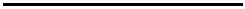 I consider myself familiar with Computer engineering as well as AutoCAD engineering related aspects. I am also confident of my ability to work in a team I hear be declare that the information furnished above is true to the best of my knowledge.Date:Place:[MANSOOR]CAD: AutoCAD & Autodesk Plant 3D, Autodesk Design Review.: AutoCAD & Autodesk Plant 3D, Autodesk Design Review.: AutoCAD & Autodesk Plant 3D, Autodesk Design Review.BIM: Revit MEP, Navis Works: Revit MEP, Navis Works: Revit MEP, Navis WorksPERSONAL INFO:-PERSONAL INFO:-Date of Birth:15th April, 1996Gender:MaleMarital Status:SingleReligion:Indian MuslimLanguages known:   English, Urdu, Hindi and Telugu:   English, Urdu, Hindi and TeluguVisa Status:Visa Status:Visit VisaJoining Date:ImmediatelyDECLARATION:DECLARATION: